          Муниципальное бюджетное общеобразовательное учреждение  «Лицей №2»   Формирование в молодежной среде нетерпимости к наркотическим средствам      ПРЕСС – РЕЛИЗ18 ноября 2013 г.Контактная информация: МБОУ « Лицей №2»Контактное лицо: Федотова Ж.А.Телефон: (8352) 62-27-95,факс: (8352) 62-35-06 Е-mail:  licey2_70@mail.ru     В МБОУ «Лицей №2» в рамках акции «Молодежь за здоровый образ жизни» проходят встречи – беседы учащихся школы с оперуполномоченным ОМВП УФСКН РФ по Чувашской  Республике  старшим лейтенантом полиции  Якуниной Ольгой Николаевной.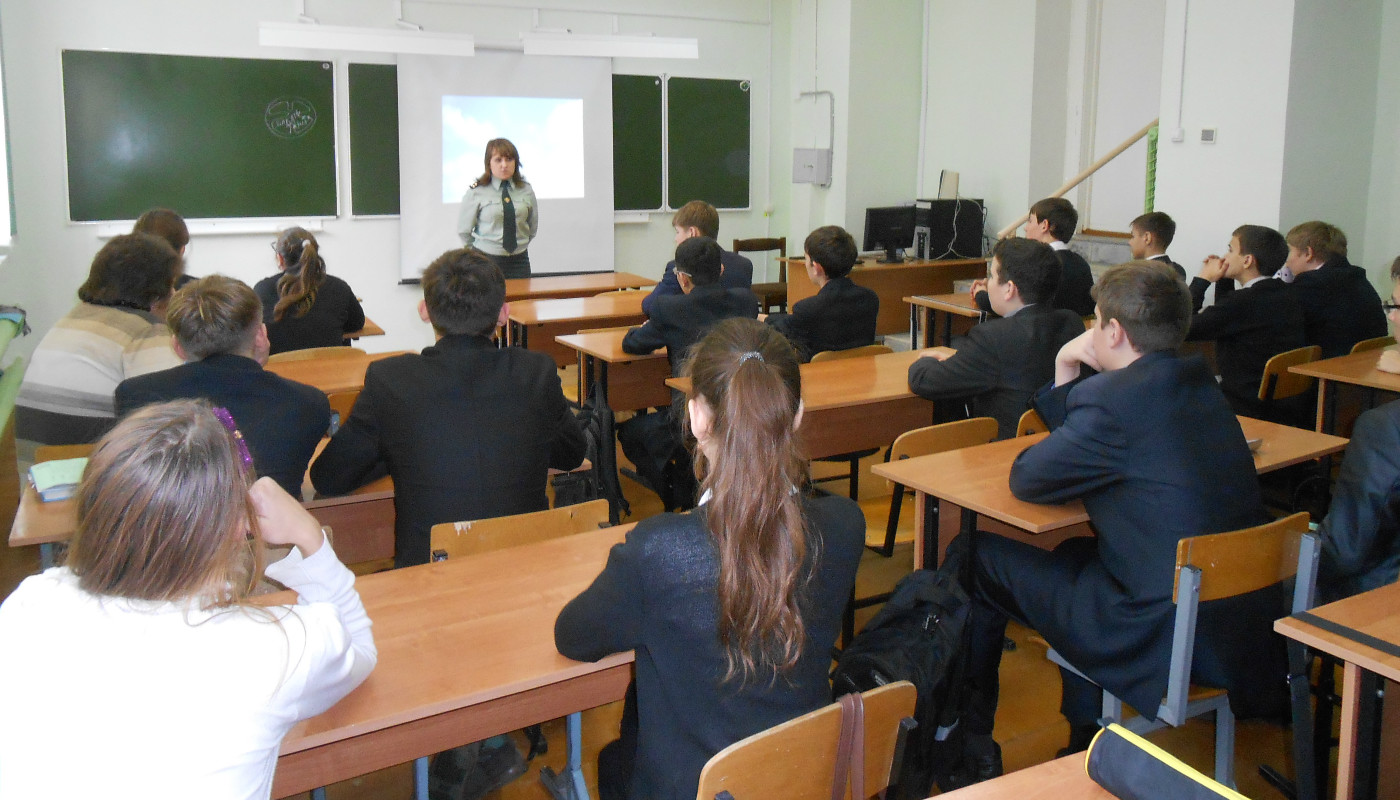   Главной целью подобных мероприятий является формирования в молодежной среде нетерпимости к наркотическим  средствам.- Наша задача подготовить молодых людей к взрослой жизни и сделать все, чтобы на жизненном пути у них не было пагубных пороков связанных с тем, что вредит здоровью и нравственности, - сказала Якунина Ольга Николаевна. Самое главное в профилактической  работе, это найти диалог с молодежью, войти к ним в доверие, для того, чтобы они прислушались к нашим словам и сделали для себя правильные выводы,- отметила офицер Управления.   После беседы для учащихся, специалист УФСКН РФ по ЧР  Якунина О.О. организовала показ документального фильма о вреде наркотиков.